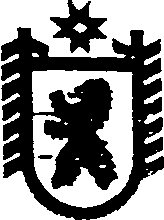 Республика КарелияАДМИНИСТРАЦИЯ СЕГЕЖСКОГО МУНИЦИПАЛЬНОГО РАЙОНАПОСТАНОВЛЕНИЕот  31  августа 2016 года   №  784СегежаОб организации обучения детей с ограниченными возможностями здоровья  в  муниципальных общеобразовательных учрежденияхСегежского муниципального района  В соответствии с пунктом 2 части 1 статьи 34, частью 2 статьи 79 Федерального  Закона от 29 декабря 2012 г. № 273-ФЗ «Об образовании в Российской Федерации»,  пунктом 1 части 1 статьи 9 Закона Республики Карелия от 20 декабря 2013 г.                           № 1755-ЗРК «Об образовании» администрация Сегежского муниципального района               п о с т а н о в л я е т:       	1. Продолжить с 1 сентября 2016 года обучение детей по адаптированным основным общеобразовательным программам для обучающихся с ограниченными возможностями здоровья  в:       	1) муниципальном казенном общеобразовательном учреждении Средняя общеобразовательная школа № 4 г. Сегежи (4,6,8 классы);2) муниципальном казенном общеобразовательном учреждении Средняя     общеобразовательная школа № . Сегежи (3 класс);         	2) муниципальном бюджетном общеобразовательном учреждении Средняя общеобразовательная школа № 7 г. Сегежи (8 класс);       	3) муниципальном бюджетном общеобразовательном учреждении Средняя общеобразовательная школа п. Надвоицы (4,6 класс).2. Организовать с 1 сентября 2016 года обучение детей  по адаптированной основной общеобразовательной программе начального общего образования для обучающихся с ограниченными возможностями здоровья в муниципальном казенном общеобразовательном учреждении Средняя общеобразовательная школа № 4 г. Сегежи (1,5 класс).3. Руководителям муниципальных общеобразовательных учреждений Сегежского муниципального района, указанным в пунктах 1 и 2 настоящего постановления, создать специальные условия для получения образования обучающимся с ограниченными возможностями здоровья с учетом особенностей их психофизического развития и состояния здоровья, в том числе получения социально – педагогической и психологической помощи, бесплатной психолого – медико – педагогической коррекции.4. Отделу информационных технологий и защите информации администрации Сегежского муниципального района (Т.А.Слиж) обнародовать настоящее постановление путем размещения официального текста настоящего постановления  в  информационно-телекоммуникационной сети «Интернет» на официальном сайте администрации Сегежского муниципального района  http://home.onego.ru/~segadmin.             5. Контроль за исполнением настоящего постановления возложить на начальника управления образования администрации Сегежского муниципального района С.О.Махмутову.             Глава администрацииСегежского муниципального района                                                                 И. П. ВекслерРазослать: в дело, УО, МКОУ СОШ № 7, МБОУ СОШ № 5, МБОУ СОШ п. Надвоицы, МКОУ СОШ № 4, ФУ.